«____» _______________2023г.                                                                №___________________ПРИКАЗ                                                                                                                                            Об утверждении Порядка принятия государственными гражданскими служащими Комитета по виноградарству и алкогольному регулированию Республики Дагестан   почетных и специальных званий (за исключением научных), наград и иных знаков отличия иностранных государств, международных организаций, политических партий, иных общественных объединений, в том числе религиозных, и других организацийВ целях обеспечения реализации пункта 11 части 1 статьи 15 Закона Республики Дагестан от 12 октября 2005 г. №32 «О государственной гражданской службе Республики Дагестан» (Собрание законодательства Республики Дагестан, 2005, №10, ст. 656, интернет-портал правовой информации Республики Дагестан (http://pravo.e-dag.ru), 2023 г., 5 мая, № 05004011201), в соответствии с Указом Главы Республики Дагестан от 20 июня 2016 г. № 198 «Об утверждении Положения о порядке принятия лицами, замещающими отдельные государственные должности Республики Дагестан, отдельные должности государственной гражданской службы Республики Дагестан, почетных и специальных званий, наград и иных знаков отличия  иностранных государств, международных организаций, политических партий, иных общественных объединений и других организаций» (интернет-портал правовой информации (http://pravo.gov.ru), 2016, 23 июня №0500201606230011) и во исполнение постановления Правительства  Республики Дагестан от 1 ноября 2016 г. № 320 «Об утверждении Порядка принятия государственными гражданскими служащими Республики Дагестан, назначаемыми на должность и освобождаемыми от должности Правительством Республики Дагестан, почетных и специальных званий (за исключением научных), наград и иных знаков отличия иностранных государств, международных организаций, политических партий, иных общественных объединений, в том числе религиозных, и других организаций» (Официальный интернет-портал правовой информации (http://pravo.gov.ru), 2016, 7 ноября, № 0500201611070014, Дагестанская правда, 2016, № 328-329), руководствуясь Положением о Комитете по виноградарству и алкогольному регулированию Республики Дагестан, утвержденным постановлением Правительства Республики Дагестан от 13 декабря 2021 г.  № 338 «О вопросах Комитета по виноградарству и алкогольному регулированию Республики Дагестан и о внесении изменений в некоторые акты Правительства Республики Дагестан» (интернет-портал правовой информации Республики Дагестан (http://pravo.e-dag.ru), 2021, 14 декабря № 05002008107; 2022 г., 26 апреля, №05002008796),п р и к а з ы в а ю:1. Утвердить прилагаемый Порядок принятия почетных и специальных званий (кроме научных), наград и иных знаков отличия иностранных государств, международных организаций, политических партий, иных общественных объединений, в том числе религиозных, и других организаций государственными гражданскими служащими Комитета по виноградарству и алкогольному регулированию Республики Дагестан (далее – Порядок).2. Отделу правовой и административно-кадровой работы обеспечить:2.1. Ознакомление с настоящим приказом государственных гражданских служащих Республики Дагестан в Комитете по виноградарству и алкогольному регулированию Республики Дагестан.2.2. Размещение настоящего приказа на официальном сайте Комитета по виноградарству и алкогольному регулированию Республики Дагестан (комитетдагвино.рф).3. Направить настоящий приказ на государственную регистрацию в Министерство юстиции Республики Дагестан, копию приказа направить в Управление Министерства юстиции Российской Федерации по Республике Дагестан и в Прокуратуру Республики Дагестан.4. Настоящий приказ вступает в силу в установленном законодательством порядке.5. Контроль за исполнением настоящего приказа оставляю за собой.Председатель комитета                                                     Ш. М. КеримхановПОРЯДОК                                                                                               принятия государственными гражданскими служащими Комитета по виноградарству и алкогольному регулированию Республики Дагестан   почетных и специальных званий (за исключением научных), наград и иных знаков отличия иностранных государств, международных организаций, международных организаций, политических партий, иных общественных объединений, в том числе религиозных, и других организаций1. Настоящий Порядок устанавливает процедуру принятия государственными гражданскими служащими Комитета по виноградарству и алкогольному регулированию Республики Дагестан (далее по тексту –Комитет), назначаемыми на должность и освобождаемыми от должности председателем Комитета (далее - гражданские служащие), почетных и специальных званий (за исключением научных), наград и иных знаков отличия иностранных государств, международных организаций, политических партий, иных общественных объединений, в том числе религиозных, и других организаций (далее - звания, награды), если в их должностные обязанности входит взаимодействие с указанными объединениями и организациями, с учетом пункта 11 части 1 статьи 15 Закона Республики Дагестан от 12 октября 2005 года № 32 «О государственной гражданской службе Республики Дагестан».2. Гражданский служащий принимает звания, награды с письменного разрешения председателя комитета, на которого возложены полномочия представителя нанимателя по заключению служебных контрактов о прохождении государственной гражданской службы Республики Дагестан с гражданскими служащими в соответствии постановлением Правительства Республики Дагестан от 13 декабря 2021 г.  № 338 «О вопросах Комитета по виноградарству и алкогольному регулированию Республики Дагестан и о внесении изменений в некоторые акты Правительства Республики Дагестан» (далее - представитель нанимателя).3. Гражданский служащий, получивший звание, награду либо уведомленный иностранным государством, международной организацией, политической партией, другим общественным объединением, религиозным объединением о предстоящем получении звания, награды, в течение 3 рабочих дней представляет представителю нанимателя ходатайство о разрешении принять звание, награду (далее - ходатайство), составленное по форме согласно приложению № 1 к настоящему Порядку. Представитель нанимателя в месячный срок принимает решение по результатам рассмотрения ходатайства.4. Гражданский служащий, отказавшийся от принятия звания, награды, в течение 3 рабочих дней представляет представителю нанимателя уведомление об отказе принять звание, награду (далее - уведомление), составленное по форме согласно приложению № 2 к настоящему Порядку.5. Гражданский служащий, получивший звание, награду до принятия представителем нанимателя решения по результатам рассмотрения ходатайства, передает оригиналы документов к званию, нагрудный знак к званию (при наличии), награду и оригиналы документов к ней на ответственное хранение в отдел правовой и административно-кадровой работы (далее - кадровое подразделение) в течение 3 рабочих дней со дня их получения.6. В случае если во время служебной командировки гражданский служащий получил звание, награду либо отказался принять звание, награду, сроки представления ходатайства, уведомления, передачи оригиналов документов к званию, нагрудного знака к званию (при наличии), награды и оригиналов документов к ней, указанные в пунктах 3-5 настоящего Положения, исчисляются со дня возвращения гражданского служащего из служебной командировки.7. В случае если гражданский служащий по не зависящей от него причине не может представить ходатайство, уведомление, передать оригиналы документов к званию, нагрудный знак к званию (при наличии), награду и оригиналы документов к ней в сроки, указанные в пунктах 3-5 настоящего Порядка, он обязан это сделать не позднее следующего рабочего дня после устранения такой причины.8. В случае удовлетворения представителем нанимателя ходатайства отдел правовой и административно-кадровой работы в течение 10 рабочих дней передает гражданскому служащему находящиеся у него на ответственном хранении оригиналы документов к званию, нагрудный знак к званию (при наличии), награду и оригиналы документов к ней.9. В случае отказа представителя нанимателя в удовлетворении ходатайства отдел правовой и административно-кадровой работы в течение 10 рабочих дней сообщает гражданскому служащему об отказе и направляет находящиеся у него на ответственном хранении оригиналы документов к званию, нагрудный знак к званию (при наличии), награду и оригиналы документов к ней в соответствующий орган иностранного государства, международную организацию, политическую партию, иное общественное объединение, в том числе религиозное, или другую организацию.10. Обеспечение рассмотрения представителем нанимателя ходатайств, информирование гражданского служащего, представившего ходатайство, о решении, принятом представителем нанимателя по результатам рассмотрения ходатайства, а также учет уведомлений осуществляются Обеспечение рассмотрения представителем нанимателя ходатайств, информирование гражданского служащего, представившего ходатайство, о решении, принятом представителем нанимателя по результатам рассмотрения ходатайства, а также учет уведомлений осуществляются отделом правовой и административно-кадровой работы.Форма__________________________                                                                                                                         (Ф.И.О.)от___________________________(Ф.И.О., замещаемая должность)                      	ХОДАТАЙСТВОо разрешении принять почетное или специальное звание, наградуили иной знак отличия иностранного государства, международнойорганизации, политической партии, иного общественного объединения,в том числе религиозного, или другой организацииПрошу разрешить мне принять     ______________________________________   ____________________________________________________________________                   (наименование почетного или специального звания, награды или иного знака отличия)____________________________________________________________________               (за какие заслуги присвоено и кем, за какие заслуги награжден(а) и кем)____________________________________________________________________   (дата и место вручения документа к почетному и специальному званию, награде или иному знаку отличия)документы к почетному или специальному званию, награда и документы к ней, знак отличия и документы к нему(нужное подчеркнуть) _________________________________________________________________________________________                     (наименование почетного или специального звания, награды или иного знака отличия)____________________________________________________________________               (наименование документов к почетному или специальному званию,____________________________________________________________________   	                                   награде или иному знаку отличия)сданы по акту приема-передачи №_________ от «____» _________ 20___ г. в отдел правовой и административно-кадровой работы Комитета по виноградарству и алкогольному регулированию Республики Дагестан.«____» _________ 20___ г.     _______________                                                 __________________________	                                                              	                                             (подпись)                                                             (расшифровка подписи)Форма __________________________                                                                                                                         (Ф.И.О.)от___________________________(Ф.И.О., замещаемая должность)                      УВЕДОМЛЕНИЕоб отказе в получении почетного или специального звания, наградыили иного знака отличия иностранного государства, международнойорганизации, политической партии, иного общественного объединения,в том числе религиозного, или другой организации
Уведомляю о принятом мною решении отказаться от получения____________________________________________________________________                             (наименование почетного или специального звания, награды или иного знака отличия)____________________________________________________________________  ___________________________________________________________________   (за какие заслуги присвоено и кем, за какие заслуги награжден(а) и кем)  «____» _________ 20___ г.     _______________               __________________________                                                        (подпись)	                       (расшифровка подписи)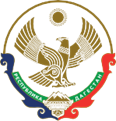 КОМИТЕТПО ВИНОГРАДАРСТВУ И АЛКОГОЛЬНОМУ РЕГУЛИРОВАНИЮРЕСПУБЛИКИ ДАГЕСТАН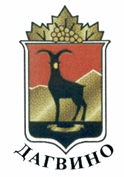 Утвержден                                                       приказом Комитета по виноградарству и               алкогольному регулированию                      Республики ДагестанОт                            г.  №Приложение № 1К Порядку принятия государственными гражданскими служащими Комитета по виноградарству и алкогольному регулированию Республики Дагестан   почетных и специальных званий (за исключением научных), наград и иных знаков отличия иностранных государств, международных организаций, международных организаций, политических партий, иных общественных объединений, в том числе религиозных, и других организаций Председателю Комитета по виноградарству и алкогольному регулированию Республики ДагестанПриложение №2К Порядку принятия государственными гражданскими служащими Комитета по виноградарству и алкогольному регулированию Республики Дагестан   почетных и специальных званий (за исключением научных), наград и иных знаков отличия иностранных государств, международных организаций, международных организаций, политических партий, иных общественных объединений, в том числе религиозных, и других организацийПредседателю Комитета по виноградарству и алкогольному регулированию Республики Дагестан